                                            August 21, 2022                                    Sunday Worship      Message         Godly or Wicked: Generosity or Greed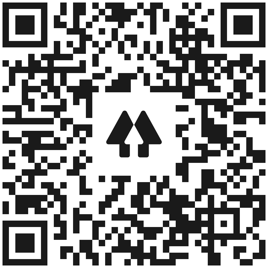                                        Church Links                Website, sermon notes, music, giving, calendar New World this week:        Mon. – Aug 22– 9:00a.m (Zoom) – Mon. Morning Men 	        Mon. – Aug 22 – 9:30am – Sit n Sew        Tues. – Aug 23– 9:30am – Bible Babes         Tues. & Thur. – Aug 23 & 25 – 7:00p.m. – Yoga         Thur. – Aug 25 – (9:30am Zoom) - Pastor’s Bible Study         Thur. – Aug 25– 6:30pm – Worship Rehearsal     Thur. – Aug 25- 6:30pm – Men’s Bible StudySunday Events:Aug. 21 –12:00   Spanish Sunday School                      Contact: Pastor ErendiraAug. 21– 5:00pm Montclair Upcoming CelebrationsSept. 11–Grandparents’ DaySept. 18- Back to School Blessing & CelebrationAltar Flowers Flowers on the altar are in celebration of Mike and Jodi Ernest’s 40th wedding anniversary.Current Prayer Requests:Doug Thompson, Becky Hays, Charlie Smith, Cary & Carolyn Davis, Liz Maxson, Betty Kollman, Rick & Pam Arthur, Nathan Simerly, Travis Horne, Zach Batiste, Jamie (Ginger Jennings son) who is in the hospital with COVID, Lynda & Bob Brandon, Paula Leimer, Mike Schmiittinger, Gloria Rust, Dee Lancaster   Prayers for all those with COVID. Be safe everyone!